Talleres de difusión de las Tecnologías de la Información y la Comunicación“Chats y mensajería instantánea”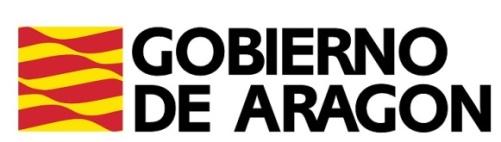 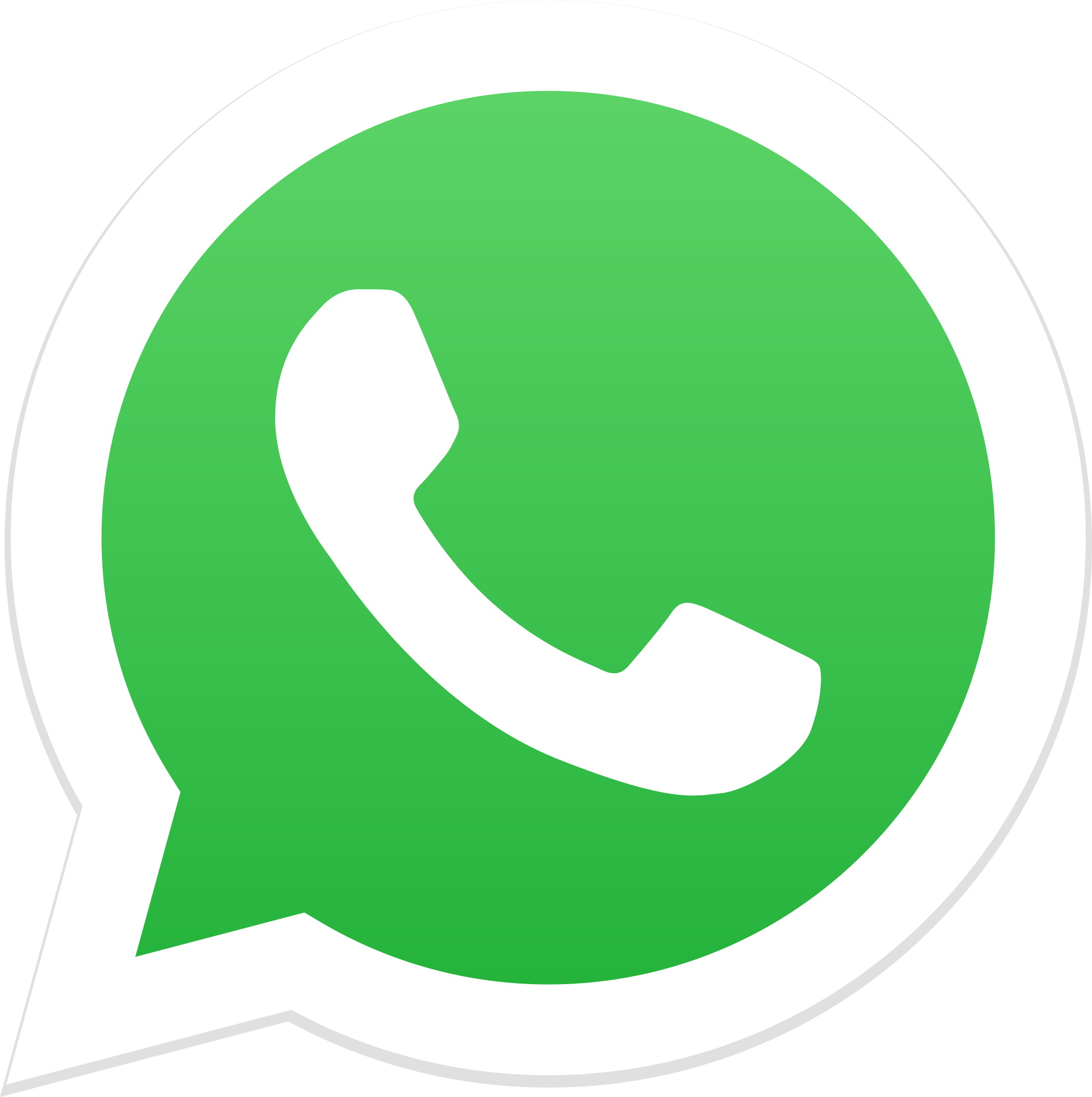 ObjetivosEl objetivo principal de este taller es dar a conocer de manera práctica el manejo, uso y funcionalidad de un chat y de la mensajería instantánea.